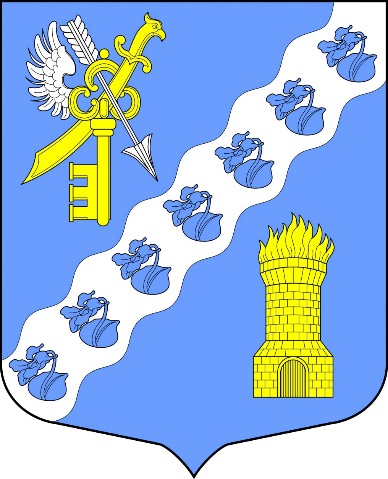 Отчётглавы администрациимуниципального образования Борское сельское поселениеТихвинского муниципального района Ленинградской областипо итогам социально-экономического развития муниципального образования Борское сельское поселение Тихвинского муниципального района Ленинградской области за 2020 год и задачах на 2021 годд. Бор2021Добрый вечер, дорогие гости и депутаты Борского сельского поселения!Сегодня, в рамках отчетного собрания органов местного самоуправления Вашему вниманию предлагается доклад об итогах работы администрации Борского сельского поселения Тихвинского муниципального района Ленинградской области в 2020 году.Площадь территории поселения и количество населенных пунктов за истекший период не изменилась. Статистика по населению представлена на слайдах.  Категории населенияСведения о семьях с детьмиНа территории Борского сельского поселения ведут свою деятельность следующие предприятия и организации:            Итого работающих: 142 человекаРабота администрации направлена на развитие всех населенных пунктов, входящих в состав поселения, создание для населения благоприятных условий жизни и трудовой деятельности, удовлетворение их потребностей, обеспечение доступного качественного и достойного уровня жизни граждан.В следующей таблице представлены мероприятия по делопроизводству:Администрация Борского сельского поселения ведет активную работу в рамках своих полномочий, определенных федеральным законом № 131-ФЗ от 06.10.2003 года.С населением ежегодно проводится работа по предупреждению чрезвычайных ситуаций терроризма, экстремизма и гражданской обороне, правилам пожарной безопасности. Организуется работа по статистическому учету, ведется архивное дело, воинский учет, выполняются функции паспортно-учетного стола. Финансово-хозяйственная деятельность администрации Борского сельского поселения осуществлялась в 2020 году на основании решения «О бюджете муниципального образования Борское сельское поселение Тихвинского муниципального района Ленинградской области на 2020 год и плановый период 2021 и 2022 годов», утвержденного советом депутатов Борского сельского поселения 23 декабря 2019 года № 03-30, с последующими изменениями и дополнениями. Бюджет муниципального образования Борское сельское поселение исполнен на 2020 год по доходам в сумме 59358,1 тыс. руб. и по расходам в сумме 59958,9 тыс. рублей.План по исполнению доходной части бюджета за 2020 год перевыполнен на 3359,08 тыс. рублей, в том числе:план по собственным доходам перевыполнен на 731,1 тыс. рублей,по безвозмездным поступлениям не выполнен на 140,6 тыс. рублей.В общей сумме поступивших доходов бюджета 59358,1 тыс. рублей:собственные доходы в сумме 10976,5 тыс. рублей составили 18,5%;безвозмездные поступления в сумме 48380,6 тыс. рублей составили 81,5%;прочие безвозмездные поступления в сумме 1 тыс. рублей.Анализ собственных доходов в 2020 году к безвозмездным поступлениям по сравнению с 2019 годом показал, что собственные доходы в 2020 году уменьшились на 23,8%, безвозмездные поступления увеличились на 23,8%.Расходы бюджета Борского сельского поселения за 2020 год составили 59958,9 тыс. рублей, из них на программные мероприятия – 51762,7 тыс. рублей, что составляет 86,3% к общему объему расходов; непрограммные мероприятия – 8196,2 тыс. рублей (13,7%).В 2020 году на территории Борского сельского поселения действовали следующие муниципальные программы:Муниципальная программа «Обеспечение устойчивого функционирования и развития коммунальной и инженерной инфраструктуры в Борском сельском поселении».Расходы в рамках муниципальной программы «Обеспечение устойчивого функционирования и развития коммунальной и инженерной инфраструктуры направлены на финансирование в сумме 23495,5 тыс. рублей, в т.ч. следующих мероприятий:ремонт участков тепловых сетей в д. Бор – участка тепловых сетей от УТ-1* до ж/д №№ 1, 2, 3, 4, 5, 6, 7, коттеджа и ФАП, участка тепловых сетей от УТ-3 до УТ-5, участка тепловых сетей от УТ-14 до УТ-17. Общая стоимость работ составила 22680,8 тыс. рублей, из них бюджет Ленинградской области – 19959,1 тыс. рублей; бюджет Борского сельского поселения – 2721,7 тыс. рублей;проектно-изыскательские работы по объектам «Распределительный газопровод в деревне Кайвакса», «Распределительный газопровод в деревне Бор» в рамках подпрограммы «Газификация Ленинградской области» – 303,0 тыс. рублей;демонтаж бака-аккумулятора – 295,5 тыс. рублей;проверка проектно-сметной документации по объекту «Ремонт участков тепловых сетей в д. Бор – участка тепловых сетей от УТ-1* до ж/д №№ 1, 2, 3, 4, 5, 6, 7, коттеджа и ФАП, участка тепловых сетей от УТ-3 до УТ-5, участка тепловых сетей от УТ-14 до УТ-17 – 54,2 тыс. рублей;на выполнение отдельных функций подрядчика на право заключения контракта на выполнение проектно-изыскательских работ по объектам «Распределительный газопровод в деревне Кайвакса», «Распределительный газопровод в деревне Бор» в рамках подпрограммы «Газификация Ленинградской области» – 162,0 тыс. рублей. Муниципальная программа «Создание условий для эффективного выполнения органами местного самоуправления своих полномочий на территории Борского сельского поселения». Расходы в сумме 5517,1 тыс. рублей по муниципальной программе «Создание условий для эффективного выполнения органами местного самоуправления своих полномочий на территории Борского сельского поселения» были направлены на выполнение следующих целей:реализация областного закона 3-оз «О содействии участию населения в осуществлении местного самоуправления в иных формах на территориях административных центров и городских поселков муниципальных образований Ленинградской области» выполнены работы по ремонту участка асфальтобетонного покрытия вдоль д. 25 до д. 25А в деревне Бор на сумму 1125,9 тыс. рублей, из них бюджет Ленинградской области – 1068,3 тыс. рублей; бюджет Борского сельского поселения – 57,0 тыс. рублей; внебюджетные источники финансирования – 0,5 тыс. рублей;реализация областного закона 147-оз «О содействии развитию на части территорий муниципальных образований Ленинградской области иных форм местного самоуправления» (закон о старостах) произведен ремонт участков автомобильной дороги в деревне Черноваткино от д.3 до д.9 на сумму 117,4 тыс. рублей, из них бюджет Ленинградской области – 111,3 тыс. рублей; бюджет Борского сельского поселения – 6,0 тыс. рублей; от д.29 до д.49 на сумму 474,0 тыс. рублей, из них бюджет Ленинградской области – 449,6  тыс. рублей; бюджет Борского сельского поселения – 24,4 тыс. рублей. В деревне Сарожа установлено детское игровое оборудование на сумму 105,9 тыс. рублей, из них бюджет Ленинградской области – 100,4 тыс. рублей; бюджет Борского сельского поселения – 5,5 тыс. рублей (в т.ч. внебюджетные источники финансирования – 500 рублей 00 копеек);покос борщевика Сосновского – 40,0 тыс. рублей;выплата денежного вознаграждения председателям общественных советов – 34,3 тыс. рублей;ремонт пожарного водоема и благоустройство прилегающей территории, расположенной по адресу: Ленинградская область, Тихвинский район, д. Бор, территория домов № 11, № 16 – 288,0 тыс. рублей (по предписанию Отдела надзорной деятельности по Тихвинскому району);покупка 4 бункеров для КГО – 205,8 тыс. рублей;покупка контейнеров в количестве 37 штук для ТКО – 296,0 тыс. рублей;монтаж площадок для ТКО и КГО – 1032,3 тыс. рублей;осуществление строительного контроля по благоустройству территории домов № 11, № 16; по ремонту тепловых сетей; топосъемка территории домов № 11, № 16 – 358,0 тыс. рублей;благоустройство памятников – 108,6 тыс. рублей.Муниципальная программа «Содержание и ремонт автомобильных дорог общего пользования местного значения в Борском сельском поселении». В 2020 году расходы на выполнение мероприятий в рамках данной программы составили 5295,1 тыс. рублей, из них: на ремонт участка автомобильной дороги общего пользования местного значения в деревне Владычно Борского сельского поселения Тихвинского района Ленинградской области от дома 1 до дома 20 – 915,1 тыс. рублей, из них бюджет Ленинградской области – 714,4 тыс. рублей; бюджет Борского сельского поселения – 200,7 тыс. рублей;на ремонт участка автомобильной дороги общего пользования местного значения в деревне Дуброво Борского сельского поселения Тихвинского района Ленинградской области от дома № 7 до дома № 53 на сумму 2686,0 тыс. рублей, из них бюджет Ленинградской области – 2097,0 тыс. рублей, бюджет Борского сельского поселения – 589,0 тыс. рублей;предоставление администрацией Тихвинского района трансфертов на осуществление части полномочий Тихвинского района по содержанию автомобильных дорог местного значения вне границ Борского сельского поселения в границах района – 148,2 тыс. рублей;содержание автомобильных дорог местного значения, уличное освещение, приобретение светильников уличного освещения – 1545,8 тыс. рублей.Муниципальная программа «Формирование комфортной городской среды на территории Борского сельского поселения на 2018 – 2022 г.г.».Исполнена в сумме 7350,4 тыс. рублей, из них бюджет Ленинградской области – 6468,0 тыс. рублей; бюджет Борского сельского поселения – 882,4 тыс. рублей.  Выполнено благоустройство дворовой территории, расположенной по адресу: Ленинградская область, Тихвинский район, деревня Бор, территория домов № № 11, 16. Муниципальная программа «Развитие сферы культуры и спорта в Борском сельском поселении». Расходы в рамках   в рамках муниципальной программы «Развитие сферы культуры и спорта в Борском сельском поселении» в сумме 9866,1 тыс. рублей, расходы, в т.ч.:оплата труда работников учреждения – 6407,0 тыс. рублей;межбюджетные трансферты и субсидия на доведение средней заработной платы работников культуры до средней заработной платы региона из областного бюджета по Указу Президента РФ – 2969,2 тыс. рублей;содержание и развитие Борского Культурно-Спортивного Комплекса – 489,9 тыс. рублей.Муниципальная программа «Переселение граждан из аварийного жилищного фонда на территории муниципального образования Борское сельское поселение Тихвинского муниципального района Ленинградской области».Расходы по муниципальной программе «Переселение граждан из аварийного жилищного фонда на территории муниципального образования Борское сельское поселение Тихвинского муниципального района Ленинградской области» составили 238,6 тыс. рублей на следующие мероприятия:снос дома, расположенного по адресу: Ленинградская область, Тихвинский муниципальный район, Борское сельское поселение, деревня Сарожа, дом 48. Стоимость работ составила 150,0 тыс. рублей;оплата жилищно-коммунальных услуг по незаселенным квартирам – 86,6 тыс. рублей.Мероприятия по переселению граждан из жилого помещения, расположенного по адресу: Ленинградская область, Тихвинский муниципальный район, Борское сельское поселение, деревня Сарожа, дом 46, будут продолжены в 2021 году. На непрограммные мероприятия в 2020 году израсходовано 8196,2 тыс. рублей, в том числе: передача части полномочий по осуществлению деятельности администрации Тихвинского района – 122,7 тыс. рублей;межбюджетные трансферты из бюджетов поселений бюджету муниципального района в соответствии с заключенными соглашениями по формированию исполнению и контролю за исполнением бюджетов поселений – 224,7 тыс. рублей;резервный фонд – 200,0 тыс. рублей;пенсионное обеспечение – 1130,2 – тыс. рублей;мобилизационную и вневойсковую подготовку – 157,7 тыс. рублей;национальную безопасность и правоохранительную деятельность – 288,1 тыс. рублей;фонд оплаты труда – 4464,7 тыс. рублей;осуществление отдельных государственных полномочий Ленинградской области в сфере административных правоотношений в рамках непрограммных расходов – 3,5 тыс. рублей;мероприятия по землеустройству и землепользованию – 175,0 тыс. рублей;информационная поддержка – 235,3 тыс. рублей;расходы на функционирование администрации Борского сельского поселения – 1194,3 тыс. рублей.Далее о проблеме, которая существует на сегодняшний день и остается нерешенной – полуразрушенные здания конторы и детского сада в деревне Бор. Объекты портят не только эстетический вид, но и представляют угрозу жизни детей и подростков, которые туда заходят. В адрес собственника помещений, ООО «Сяглицы», администрацией Борского сельского поселения было направлено несколько обращений, но действий с его стороны не видно. На территории Борского сельского поселения культурно-массовую деятельность ведет муниципальное учреждение «Борский Культурно-Спортивный Комплекс», расположенное в деревне Бор. Все услуги Борского Культурно-Спортивного Комплекса направлены на обеспечение населения Борского сельского поселения культурно-творческой, просветительной, досуговой и спортивной деятельностью различных направлений.  При Борском Культурно-Спортивном Комплексе работает библиотека.Развитие библиотечного делаКнижный фонд в библиотеке Борского КСК составляет 14267 экземпляров:Ведётся работа с читателями: беседы, книжные выставки, викторины, презентации, литературные календари.Основные направления библиотечного обслуживания: экология, правовое, нравственное и патриотическое воспитание, борьба с терроризмом и экстремизмом, здоровый образ жизни.Ежегодно приобретаются книжные новинки и журналы с учётом пожеланий читателей.Поддержка народного самодеятельного художественного творчества и развитие спортаПо планам работы Борского КСК идут занятия в 12 любительских объединениях, в которых занимаются 322 участника, и в 3 кружках художественной самодеятельности – 45 участников. Все мероприятия проводятся на безвозмездной основе.3.  Дети и культураЮноши и девушки принимают участие в концертных программах, народных гуляниях, в различных конкурсах и фестивалях, митингах и других культурно-массовых мероприятиях.Молодёжь и подростки Борского сельского поселения активно участвуют в соревнованиях 17-й Сельской Комплексной Спартакиады Тихвинского района. Для популяризации здорового образа жизни постоянно действуют любительские объединения, спортивные секции и кружки художественной самодеятельности. Молодёжь охотно посещает тренажёрный зал, клуб «Геракл», оснащённый современными гимнастическими и силовыми комплексами, в спортивном зале оттачивают мастерство юные теннисисты, проводят тренировки волейболисты, баскетболисты, футболисты, девушки занимаются фитнесом. На площадке для игры в городки проводят свои тренировки любители городошного спорта.Укрепление материально-технической базыДля нужд Борского Культурно-Спортивного Комплекса в 2020 году приобретены: жалюзи на все окна;швейный оверлок;косилка для травы;радиомикрофоны (3 радиосистемы по 2 микрофона на каждой);силовой тренажёр;комплект гирь;комплект гантелей;пополнен библиотечный фонд книгами;силами спонсорской помощи «ИКЕА Индастри Тихвин» заменена вся мебель в библиотеке (стеллажи, столы, стулья и др.)Нерешённые проблемыВ числе нерешённых проблем остаются: ремонт зрительного зала, косметический ремонт помещений, замена электрооборудования, вентиляции. Есть необходимость в приобретении звукоусилительной и акустической аппаратуры, новых компьютеров.Пути выхода из сложившейся ситуацииДальнейшее участие в подпрограмме «Комплексное развитие сельских территорий Ленинградской области». Привлечение спонсоров и инвесторов.Проектно-сметная документация отправлена на согласование в комитет АПК для прохождения госэкспертизы по капитальному ремонту зрительного зала, косметический ремонт помещений, замены электрооборудования, вентиляции.7. Культурно-массовые и спортивно-массовые мероприятияЧисло мероприятий и посещений сократилось по сравнению с 2019 годом в связи с переходом на режим работы онлайн в целях предупреждения распространения коронавирусной инфекции COVID19.Задачи на 2021 год На 2021 год бюджет Борского сельского поселения по доходам утвержден в сумме 32 660,2 тыс. рублей. Общий объем расходов бюджета составит 40 660, 2 тысяч рублей. Дефицит бюджета составит 8 000 тысяч рублей. В 2021 году администрацией Борского сельского поселения планируется работа по следующим направлениям:В заключении своего доклада хочу обратиться к жителям Борского сельского поселения с просьбой поберечь место, в котором мы живем. Давайте попробуем не загрязнять окружающую среду, ведь это не так и сложно; беречь оборудование на благоустроенных территориях, которое было установлено в рамках федерального проекта «Формирование комфортной городской среды». Призываю быть активными при голосовании, которое состоится 19 сентября, принимать активное участие в общественных мероприятиях. Благодарю руководство района, которое оказывает большую помощь в решении наших проблемных вопросов, главу муниципального образования Матвеева Михаила Александровича, совет депутатов, коллег администрации Борского сельского поселения, работников ОАО «УЖКХ» и ООО «УЖКХ», Городецкого Константина Юрьевича и Шорохова Юрия Ивановича, а также индивидуальных предпринимателей, которые работают на территории Борского сельского поселения, за совместную работу.В это непростое время хочу пожелать всем здоровья. Берегите себя и своих близких!Доклад закончен. Спасибо за внимание!201820192020разницаПлощадь поселения км2315315315-Количество населенных пунктов111111-Общее количество населения чел.1 70816001576- 24Численность детского населения (до 18 лет) чел.327245250+5Численность трудоспособного населения чел.988841841-Численность населения старше 55-60 лет, чел.492511479- 32в т.ч. долгожители (от 90 лет и старше) чел.336+3201820192020разницаИнвалиды ВОВ чел.--Участники ВОВ чел.--Блокадники чел.         --Труженики тыла чел.10 97- 2Несовершеннолетние узники концлагеря чел.--Реабилитированные чел.--Вдовы погибших военнослужащих чел.--Вдовы умерших инвалидов ВОВ чел.--Родители погибших военнослужащих чел.4 44Ветераны боевых действий чел.10 108- 2Ветераны труда Федерального значения чел.595656- 3Ветераны труда Ленинградской области чел.116 116122+6Инвалиды общего заболевания чел.36 5656-Инвалиды с детства чел.15 1515-Дети-инвалиды до 18 лет чел.--3-Одинокие престарелые граждане чел.353229- 3Одиноко проживающие чел.252727-Переселенные семьи 011-201820192020разницаКоличество детей до 16 лет чел.281223265+42Количество многодетных семей9 88-них детей чел.27 2424-Количество одиноких матерей чел.28 2828-у них детей чел.33 3333-Количество семей, потерявших кормильца5 55-в них детей чел.5 55-Количество семей с детьми-инвалидами3 33-в них детей чел.3 33-Количество семей с опекаемыми детьми4 44-в них детей чел.5 55-№п/пНаименование Количество работающих (чел.)1.МОУ Борская средняя общеобразовательная школа – 105 учащихся (2020 – 2021 учебный год) Детский сад «Боровичок» - 4 группы – количество детей – 64492.МУ Борский КСК  113.Филиал МУ Социально-реабилитационный центр для несовершеннолетних «Светлячок» 1 гр. – 10 человек14.ФАП д.Бор45.ООО «УЖКХ» Борский участок146.ОАО «УЖКХ» Борский участок127.ФГУП «Почта России» д. Бор48.ФГУП «Почта России» д. Сарожа29.Администрация Борского сельского поселения9Индивидуальные предпринимателиИндивидуальные предпринимателиИндивидуальные предприниматели10.Ломов Е.Н. Ломов Э.Н. (торговля)711.Калугина Е.А. (торговля)512.ООО «Крит» (торговля)113.ИП Митусова (торговля) д.Дуброво114.«Авро-Тихвин» АЗС415.Ломов В.В.(лесопереработка) д.Сарожа1016.Полетаев С.А.(лесопереработка)117.Автолавки118.Ионов С.И. (кабельное телевидение)119.ИП Михайлов А.В. (изготовление срубов)320.ИП Боровкова (торговля) д. Кайвакса2№ п/пМероприятие201820192020РазницаПрием граждан542587585-2Выполнение нотариальных действий303625-11Выдано справок Ф9137128242+114Выдано выписок различного типа743745+8Проведено заседаний комиссий162123+2Проведено собраний жителей по деревням поселения181713-420192020Книжный фонд в библиотеке Борского КСК 14026 экз.из них поступило196 экз.14267 экз.Читателей580 чел.550 чел.Посещений8900 чел. в том числе                          на массовых мероприятиях830 чел.7040 чел.,в том числе на массовых мероприятиях 910 чел.Книговыдача10200 экз.10300 экз.Книжные выставки3648Массовые мероприятия5660 (в т.ч. онлайн - 10);20192020За отчётный период     в Борском КСК проведено:238 мероприятий, на которых присутствовало 6415 чел.243мероприятий,                        на которых присутствовало5691 чел.из них до 14 лет1688 чел.1312 чел.до 30 лет2573 чел.1928 чел.смешанных2154 чел.2917 чел.В том числе платных мероприятий6 – 150 чел.6 – 345 чел.Просветительских мероприятий45 –  532 чел.2420 чел.№ п/пМероприятиеПроведение государственной экспертизы документов по проектированию распределительных газопроводов в д. Бор и д. Кайвакса по программе «Газификация Ленинградской области»Проведение государственной экспертизы сметы на капитальный ремонт Борского КСК в части электроснабжения, вентиляции, косметического ремонта и пожарной сигнализацииРемонт участка асфальтобетонного покрытия от дома 25А до дома 8 с устройством пешеходной дорожки в деревне БорУстановка детского игрового оборудования в д. Кайвакса у здания клубаРемонт дороги в д. ДубровоУчастие в реализации основного мероприятия «Ликвидация аварийного жилищного фонда на территории Ленинградской области» подпрограммы «Содействие в обеспечении жильем граждан Ленинградской области»Проведение работ по благоустройству общественной территории, расположенной по адресу: Ленинградская область, Тихвинский район, д. Бор,                       у здания культурно-спортивного комплекса, д. 30Проведение работ по замене светильников уличного освещения и установке недостающих Демонтаж 2х баков-аккумуляторов Оформление документов на земельный участок под газовую котельную Капитальный ремонт многоквартирных домов № 5, № 6, № 7